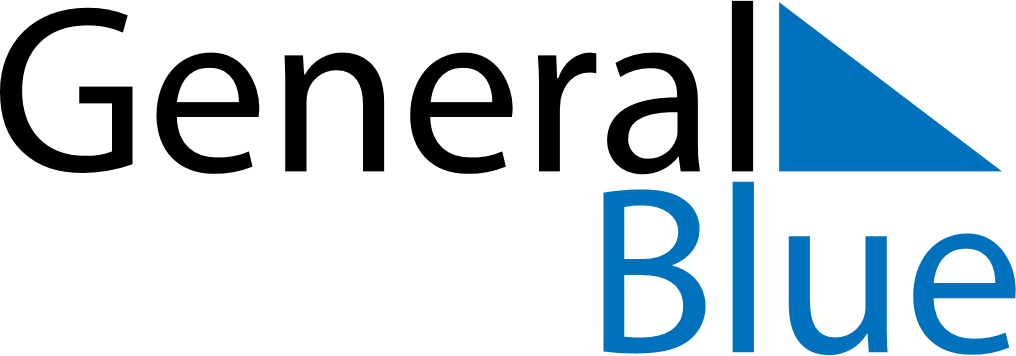 April 2018April 2018April 2018April 2018KosovoKosovoKosovoSundayMondayTuesdayWednesdayThursdayFridayFridaySaturday12345667Easter Sunday89101112131314Orthodox EasterConstitution Day151617181920202122232425262727282930